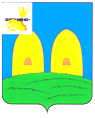 АДМИНИСТРАЦИЯСЫРОКОРЕНСКОГО СЕЛЬСКОГО ПОСЕЛЕНИЯРОСЛАВЛЬСКОГО РАЙОНА СМОЛЕНСКОЙ ОБЛАСТИПОСТАНОВЛЕНИЕот 11.11.2022г. № 59Об утверждении перечня главныхадминистраторов доходов бюджета Сырокоренского сельского поселения Рославльского района Смоленской области В соответствии с пунктом 3.2 статьи 160.1 Бюджетного кодекса Российской федерации Администрация Сырокоренского сельского поселенияРославльского района Смоленской областип о с т а н о в л я е т:Утвердить перечень главных администраторов доходов бюджета Сырокоренского сельского поселения Рославльского района Смоленской области  согласно приложению.Настоящее постановление вступает в силу со дня его подписания и применяется к правоотношениям, возникающим при составлении и исполнении бюджета Сырокоренского сельского поселения Рославльского района Смоленской области, начиная с бюджета на 2023 год и на плановый период 2024 и 2025 годов.Признать утратившим силу постановление Администрации Сырокоренского сельского поселения Рославльского района Смоленской области от 18.11.2021  № 64 «Об утверждении перечня главных администраторов доходов бюджета Сырокоренского сельского поселения Рославльского района Смоленской области».Настоящее постановление подлежит размещению на официальном сайте Администрации Сырокоренского сельского поселения Рославльского района Смоленской области в информационно-телекоммуникационной сети.Контроль за исполнением настоящего постановления оставляю за собой.Глава муниципального образования                                                            Сырокоренского сельского поселения                                                                   Рославльского района Смоленской области                                             Е.И. Хаченкова Приложение к постановлению Администрации Сырокоренского сельского поселения Рославльского района Смоленской области от 11.11.2022г. № 59Перечень главных администраторов доходов бюджета Сырокоренского сельского поселения Рославльского района Смоленской области Код бюджетной классификацииРоссийской ФедерацииКод бюджетной классификацииРоссийской ФедерацииНаименование главного администратора доходов бюджета сельского поселения, наименование кода вида (подвида)админист-раторадоходовВида (подвида) доходов бюджета сельского поселенияАдминистрация Сырокоренского сельского поселения Рославльского района Смоленской области123100Федеральное казначейство1001 03 02231 01 0000 110Доходы от уплаты акцизов на дизельное топливо, подлежащие распределению между бюджетами субъектов Российской Федерации и местными бюджетами с учетом установленных дифференцированных нормативов отчислений в местные бюджеты (по нормативам, установленным федеральным законом о федеральном бюджете в целях формирования дорожных фондов субъектов Российской Федерации)1001 03 02241 01 0000 110Доходы от уплаты акцизов на моторные масла для дизельных и (или) карбюраторных (инжекторных) двигателей, подлежащие распределению между бюджетами субъектов Российской Федерации и местными бюджетами с учетом установленных дифференцированных нормативов отчислений в местные бюджеты (по нормативам, установленным федеральным законом о федеральном бюджете в целях формирования дорожных фондов субъектов Российской федерации)1001 03 02251 01 0000 110Доходы от уплаты акцизов на автомобильный бензин, подлежащие  распределению между бюджетами субъектов Российской Федерации и местными бюджетами с учетом установленных дифференцированных нормативов отчислений в местные бюджеты (по нормативам, установленным федеральным законом о федеральном бюджете в целях формирования дорожных фондов субъектов Российской федерации)1001 03 02260 01 0000 110Доходы от уплаты акцизов на прямогонный бензин, подлежащие  распределению между бюджетами субъектов Российской Федерации и местными бюджетами с учетом установленных дифференцированных нормативов отчислений в местные бюджеты182Федеральная налоговая служба1821 01 02010 01 0000 110Налог на доходы физических лиц с доходов ,источником которых является налоговый агент, за исключением доходов, в отношении которых исчисление и уплата налога осуществляются в соответствии со статьями 227, 227.1 и 228 Налогового кодекса Российской Федерации1821 05 03010  01  0000 110Единый сельскохозяйственный налог1821 06 01030 10 0000 110Налог на имущество физических лиц, взимаемый по ставкам, применяемым к объектам налогообложения, расположенным в границах сельских поселений1821 06 06033 10 0000 110Земельный налог с организаций, обладающих земельным участком, расположенным в границах сельских поселений1821 06  06043 10 0000 110Земельный налог с физических лиц, обладающих земельным участком, расположенным в границах сельских поселений1821 09 00000 00 0000 110Задолженность и перерасчеты по отмененным налогам, сборам и иным обязательным платежам978Администрация Сырокоренского сельского поселения Рославльского района Смоленской области9781 11 05025 10 0000 120Доходы, получаемые в виде  арендной платы, а также средства от продажи права на заключение договоров аренды за земли, находящиеся в собственности сельских поселений (за исключением земельных участков муниципальных бюджетных и автономных учреждений)9781 11 09045 10 0000 120Прочие поступления от использования имущества, находящегося в собственности  сельских поселений ( за исключением имущества муниципальных бюджетных и автономных учреждений, а также имущества муниципальных унитарных предприятий, в том числе казенных)9781 14 06025 10 0000 430Доходы от продажи земельных участков, находящихся в собственности сельских поселений (за исключением земельных участков муниципальных бюджетных и автономных учреждений) 9781 17 01050 10 0000 180Невыясненные поступления, зачисляемые в бюджеты  сельских поселений9781 17 05050 10 0000 180Прочие неналоговые доходы бюджетов  сельских поселений9782 02 16001 10 0000 150Дотации бюджетам  сельских поселений на выравнивание бюджетной обеспеченности из бюджетов муниципальных районов9782 02  29999 10 0000 150Прочие субсидии бюджетам сельских поселений9782 02 35118 10 0000 150Субвенции бюджетам  сельских поселений на осуществление первичного воинского учета на территориях, где отсутствуют военные комиссариаты9782 07 05030 10 0000 150Прочие безвозмездные поступления в бюджеты  сельских поселений9782 19 60010 10 0000 150Возврат прочих остатков субсидий, субвенций и иных межбюджетных трансфертов, имеющих целевое назначение, прошлых лет из бюджетов сельских поселений9782 02 49999 10 0000 150Прочие межбюджетные трансферты, передаваемые бюджетам  сельских поселений